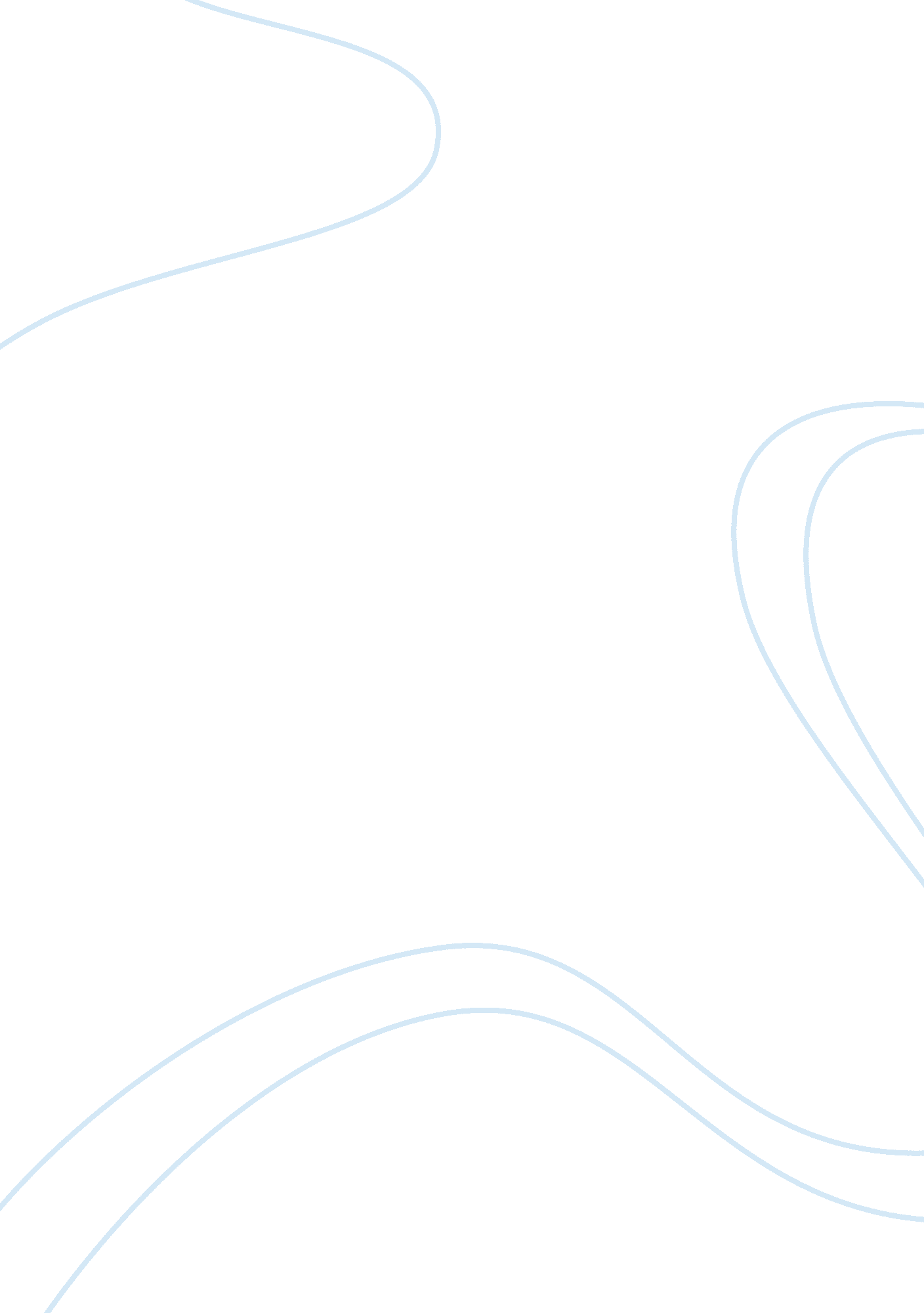 The present employment market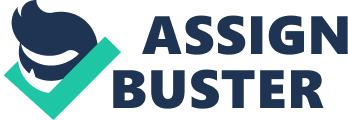 The present employment market is widely expanding due to the rising needs for the human labor in various fields and aspect as brought about by the continuous development of the society. This need is further promoted because of the opening of the international employment market to each respective society wherein each job openings are offered to the global community. In general, due to the international employment market development, many career opportunities are now open for the interested public ranging from entry-level positions, senior management openings, project facilitator and administrator, and others. Indeed, it is worthy enough for the seeking public particularly the graduates and students who are planning to enter their chosen career for actual professional practice. In the present, there are many ways to access informations regarding the international job opportunities as these are widely promoted in different aspect in the international perspective. Several forms of medias and communication aspects can be consulted to find the details regarding the developing international industries and the employment opportunities offered in each section. Basing from the researched advertisements by this writer, international job employment indeed is offering numerous opportunities for career practice and development thus, it is very much advisable to dedicate significant effort and interest in this field. Exploring further this aspect, there are several qualifications that are needed in the international market and some of these are the basics such as the educational attainment and the actual work experiences related to the said field. To take advantage of the opportunities given in the international market, it is effective to give emphasis on these requirements such as accumulating the required professional experience, pursuing the needed educational attainment, and gaining affiliation or knowledge regarding the actual organizations related to the employer’s career. Analyzing further the advertisement source out for this paper, it appears that most of the opportunities offered in the international market are under certain organizations that are operating in various industries. Most of these organization falls under the characteristics of non-government types, humanitarian, non-profit, and government programs, which are all basically operating under an international cause. As their operation expands, their organizations also require larger labor resources to facilitate their operations thus, resorting to the globalize market pool for work force acquisition. In general, the international employment market is now giving numerous openings in various fields and industries for qualified labor resources. Public advertisements regarding these opportunities are widely given for the society’s knowledge together with their basic requirements, job description, compensation packages, and other details. Indeed, the development of this field only signifies that the present human society is now developing rapidly as a single globalized group bridge in together through the communication development and the network of employment resources. Advertisement 1. SENIOR REGIONAL FINANCE OFFICER GABORONE, BOTSWANA Project Concern International (PCI), a leading International NGO with operations inBotswana, Ethiopia and Zambia, involved in supporting community action in areas such as HIV/AIDS, Food Security and other program activities, seeks a Senior Regional Finance Officer. PCI currently provides technical and financial support to various groups, in addition to implementing a range of capacity-building activities. The right candidate will assume responsibility for the supervision of all accounting and administrative matters for the Africa Region. Additional duties will include start-up of program in Botswana. Must be goal oriented and have ability to participate as a memberof the management team of the organization. Duties: Assist Regional Director in strategic and operational plans and developments. Assure organizational compliance by individual offices within the region. Ensure appropriate implementation and maintenance of internal controls. Direct preparation of monthly reports, budget, forecast and report on variances. Follow strictly USAID and other donor grant requirements. Effectively manage cash treasury and forecasts. Ensure compliance of all statutory issues. Meet tight reporting deadlines for both donors and international head office. Travel throughout the region to assure quality of financial operations in individual offices. Provide guidance and training to Finance Directors of individual countries within region. Travel to San Diego for extended organizational training. QUALIFICATIONS: Professionally qualified accountant and registered with appropriate government authorities. Ten years post qualifying experience with computer literacy. Fluent written and spoken English required, and French/Portuguese an added advantage. Experienced with foreign exchange issues. Strong leadership qualities are essential as is international education and work experience. Experience with automated and integrated accounting packages required; proficiency in ACCPAC and Windows Excel and Word would be an added advantage. Experience in similar positions would be an added advantage. Competitive Package will be offered commensurate to experience. TO APPLY: Only appropriately qualified and experienced persons should send their CV with three traceable references and daytime telephone number to: Human Resource Manager Project Concern International 5151 Murphy Canyon Rd, Ste 320 San Diego, CA 92123 Or e-mail a cover letter and resume to [email protected] org. 